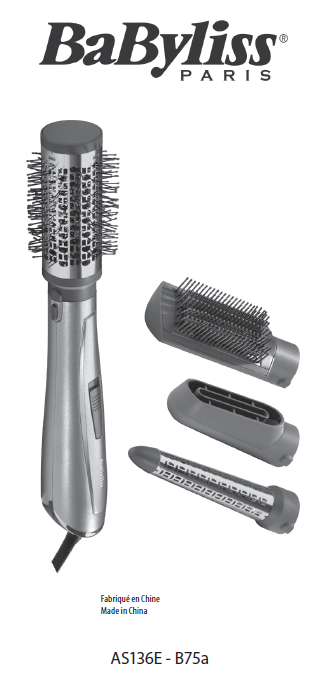 BABYLISS SARL99 avenue Aristide Briand92120 Montrouge Francúzskowww.babyliss.comFAC/2019/07AS136EPredtým si prečítajte bezpečnostné pokyny.NÁVOD NA POUŽITIE• Uistite sa, že sú vaše vlasy na 80 % suché, a prečešte ich, aby ste odstránili prípadné uzlíky.• Pripravte si vlasy tak, že ich rozdelíte na pramene. Teraz sú pripravené na úpravu.• Na rukoväť pripevnite príslušenstvo podľa vlastného výberu. Ak chcete zmeniť príslušenstvo, pozrite si časť „Zmena príslušenstva“.• Ak chcete spotrebič zapnúť, posuňte prepínač na nastavenie, ktoré vyhovuje vášmu typu vlasov.• Po použití posuňte prepínač do polohy „0“, čím prístroj vypnete a odpojíte ho zo zásuvky.• Pred uskladnením nechajte spotrebič vychladnúť.Zmena príslušenstva• Umiestnite príslušenstvo na rukoväť a zarovnajte dva zárezy s tlačidlami na rukoväti.• Zatlačte príslušenstvo na rukoväť, kým neuslyšíte cvaknutie, ktoré znamená, že je zaistené.• Ak chcete odstrániť príslušenstvo, podržte obe tlačidlá a odpojte ho od rukoväte.Príslušenstvo Sušiaca tryska• Pred úpravou vlasov nasmerujte prúd vzduchu na vlasy a pohybujte spotrebičom okolo hlavy, aby ste odstránili prebytočnú vlhkosť.Príslušenstvo Mäkká kefa na sušenie• Umiestnite hlavicu kefy pod prameň vlasov, blízko korienkov, pričom štetiny smerujú nahor.• Druhou rukou držte prameň vlasov napnutý na hlave kefy.• Jemne posúvajte hlavicu kefy po prameni vlasov, až kým sa nedostanete ku končekom.• Opakujte pre každý prameň vlasov.Príslušenstvo Objemový štetec 50 mm• Hlavicu kefy umiestnite pod prameň vlasov pri korienkoch.• Pomocou kefy nadvihnite vlasy pri korienkoch, aby ste vytvorili objem.• Pomaly pohybujte kefou po prameni smerom ku končekom vlasov.• Opakujte pre každý prameň vlasov.Kužeľové príslušenstvo• Vezmite prameň vlasov a priložte k nemu kužeľ, pričom sa uistite, že koniec zariadenia smeruje nadol k ramenu.• Začnite ovíjaním vlasov okolo najširšej časti kužeľa.• Pokračujte v ovíjaní vlasov po celej dĺžke kužeľa.• Podržte ho vo vlasoch 5 – 8 sekúnd v závislosti od typu vlasov. Potom odviňte alebo uvoľnite prameň vlasov a vyberte zariadenie.Nastavenia teplaZariadenie má 2 nastavenia ohrevu a nastavenie čerstvého vzduchu. Posuňte prepínač do prvej polohy pre výber studeného nastavenia („*“), do druhej polohy pre nízku úroveň tepla („I“) a do tretej polohy pre výber vyššej úrovne tepla („II“).Poznámka: Ak máte jemné, jemné, odfarbené alebo farbené vlasy, použite nastavenie nízkej teploty. V prípade silnejších vlasov použite vyššie nastavenie teploty.Rukavice na ochranu pred teplomDÔLEŽITÉ! Ochranná rukavica na ochranu prstov v prípade kontaktu s vyhrievacou trubicou pri obtáčaní prameňov vlasov. Upozorňujeme, že ochranná rukavica je určená len na ochranu v prípade krátkeho kontaktu. Dlhodobý kontakt s horiacim povrchom spôsobuje nepríjemné pocity.ČISTENIE A ÚDRŽBAAby bolo vaše zariadenie v čo najlepšom stave, dodržiavajte nasledujúce pokyny:Všeobecné• Nezabudnite spotrebič vypnúť, odpojiť zo zásuvky a nechať vychladnúť. Na čistenie vonkajšej časti zariadenia použite vlhkú handričku. Pred použitím sa uistite, že sa do spotrebiča nedostala voda a že je úplne suchý.• Neobtáčajte kábel okolo spotrebiča, ale nechajte ho na boku spotrebiča nahrubo navinutý.• Spotrebič nepoužívajte ťahaním za napájací kábel.• Po použití vždy odpojte zástrčku zo zásuvky.Čistenie filtra• Nezabudnite spotrebič vypnúť, odpojiť zo zásuvky a nechať vychladnúť.• Používanie štetca